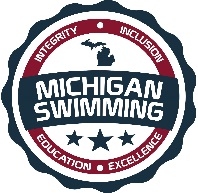 Integrity, Inclusion, Education, Excellence2021 MI CW March OpenHosted By: Club WolverineMarch 27-28, 2021Sanction – This meet is sanctioned by Michigan Swimming, Inc. (MS), as a timed final meet on behalf of USA Swimming (USA-S), Sanction Number MI2021053. MS or USA-S may revoke this sanction at any time in response to the COVID-19 pandemic.It is understood and agreed that USA Swimming shall be free and held harmless from any liabilities or claims for damages arising by reason of injuries, including exposure to or infected with COVID-19 which may result in illness, personal injury, permanent disability, and/or death, to anyone during the conduct of the event.It is further understood and agrees that Michigan Swimming, Inc. shall be free and held harmless from any liabilities or claims for damages arising by reason of injuries, including exposure to or infected with COVID-19 which may result in illness, personal injury, permanent disability, and/or death, to anyone during the conduct of the event.An inherent risk of exposure to COVID-19 exists in any public place where people are present. COVID-19 is an extremely contagious disease that can lead to severe illness and death. According to the Centers for Disease Control and Prevention, senior citizens and individuals with underlying medical conditions are especially vulnerable. USA Swimming, Inc., cannot prevent you (or your child(ren)) from becoming exposed to, contracting, or spreading COVID-19 while participating in USA Swimming sanctioned events. It is not possible to prevent against the presence of the disease. Therefore, if you choose to participate in a USA Swimming sanctioned event, you may be exposing yourself to and/or increasing your risk of contracting or spreading COVID-19. BY ATTENDING OR PARTICIPATING IN THIS COMPETITION, YOU VOLUNTARILY ASSUME ALL RISKS ASSOCIATED WITH EXPOSURE TO COVID-19 AND FOREVER RELEASE AND HOLD HARMLESS USA SWIMMING, MICHIGAN SWIMMING, AND EASTERN MICHIGAN UNIVERSITY AND EACH OF THEIR OFFICERS, DIRECTORS, AGENTS, EMPLOYEES OR OTHER REPRESENTATIVES FROM ANY LIABILITY OR CLAIMS INCLUDING FOR PERSONAL INJURIES, DEATH, DISEASE OR PROPERTY LOSSES, OR ANY OTHER LOSS, INCLUDING BUT NOT LIMITED TO CLAIMS OF NEGLIGENCE AND GIVE UP ANY CLAIMS YOU MAY HAVE TO SEEK DAMAGES, WHETHER KNOWN OR UNKNOWN, FORESEEN OR UNFORESEEN, IN CONNECTION WITH EXPOSURE, INFECTION, AND/OR SPREAD OF COVID-19 RELATED TO PARTICIPATION IN THIS COMPETITION.You acknowledge the contagious nature of COVID-19 and voluntarily assume the risk that your family, including child(ren), may be exposed to or infected by COVID-19 while on site at the pool or facility and that such exposure or infection may result in the personal injury, illness, permanent disability and death.  You understand that the risk of becoming exposed to or infected by COVID-19 at the pool or facility may result from the actions, omissions, or negligence of myself and others, including but not limited to employees, volunteers and program participants and their families. Club Wolverine will include the above information in meet announcements, heat sheets and posted around the pool facility.COVID-19 Procedures/Requirements – All athletes, coaches, officials, clubs, spectators, and other individuals participating in this meet or seeking ingress into the facility in which this meet is conducted will abide by (1) all federal, state, and local laws, orders, administrative rules, and guidelines; (2) all protocols outlined in the COVID-19 LSC Supplemental Sanction Requirements documents for this meet; and (3) all COVID-19 preparedness plans for the relevant facility. Failure to maintain strict compliance with all COVID-19 procedures and protocols will result in disciplinary action by the Michigan Swimming, Inc. Board of Directors, including, but not limited to, fines, suspension of certain membership privileges, or referral to the USA Swimming National Board of Review with a recommendation to terminate a member’s membership in Michigan Swimming and USA Swimming.Location - Michael H. Jones Natatorium, Eastern Michigan University. Olds-Robb Recreation Building, Ypsilanti, Michigan 48197.Times - Facility - The Michael H. Jones Natatorium (EMU) is a 10 lane, 25-yard pool with a supervised warm-up and warm down area available. Depth at start and turn ranges from 12-17ft. Permanent starting blocks and non-turbulent lane markers will be used. Daktronics Timing with a 10-lane display will be used. There is ample balcony seating for spectators. Lockers are NOT available for use. Public phones will not be available. The competition course has not been certified in accordance with 104.2.2C (4).Eligibility – Only athletes and clubs registered with Michigan Swimming are eligible to participate in this meet. Sessions will be capped at 125 swimmers.Meet Format – Timed Finals, Short Course Yards Meet. Sessions will be capped at 125 swimmers.Individual Entry Limits – Swimmers may swim three (3) events per day.Electronic Entries - $5 per individual event, except for the 1000, which will be $8.00. There is also a $15 COVID surcharge for each swimmer entered. Make checks payable to Club Wolverine.Paper Entries – $6/9 per individual event. There is $1.00 additional charge per event paid if the entry is not submitted in Hy-Tek format. Paper entries may be submitted to the Administrative Official on a spreadsheet of your choice however, the paper entry must be logically formatted and must contain all pertinent information to allow the Administrative Official to easily enter the swimmer(s) in the correct events with correct seed times.Entry Procedures - Entries may be submitted to the Administrative Official for the relevant facility as of March 10, 2021 at 9:00 AM. The Administrative Official for the relevant facility must receive all entries no later than March 19, 2021 at 9:00 AM. Entries must include correct swimmer name (as registered with USA/MS Swimming), age and USA number. All individual entries should be submitted via electronic mail to the relevant Administrative Official at the e-mail address listed in the last section of this meet information packet.Entries will be processed/accepted in the following order:Club WolverineInvited TeamsRemaining teams, in order received, from largest to smallest entry.Unattached swimmers, in order received. Refunds - Once a team or individual entry has been received and processed by the Administrative Official there are no refunds in full or in part unless the “over qualification exception” applies (see MS Rules).Entries – Your club’s Entry, Entry Summary Sheet, Release/Waiver, Certification of Entered Athletes and Check should be sent via U.S. mail or nationally recognized overnight courier to:Club WolverineAttn: 2021 MI CW March OpenPO Box 130229Ann Arbor, MI, 48113Administrative Official – swimentriesAW@gmail.comCheck In – Check-in will not be required.  Marshaling - This will be a self-marshaled meet. Heat sheets will be sent to participating teams in advance of the meet.Seeding – The meet will be pre-seeded after entries are closed. No changes may be made to entries after the meet is pre-seeded unless explicitly authorized by the Michigan Swimming Office or explicitly permitted in the current Michigan Swimming, Inc. COVID sanctioning and approval policy. The 500 and 1000 Free will be seeded, fastest to slowest. All other events will be seeded, slowest to fastest. Sessions will be capped at 125 swimmers.Deck Entries –Deck entries MAY be allowed (only in events with empty lanes) and will be conducted in accordance with current Michigan Swimming, Inc. rules & procedures, including all Michigan Swimming, Inc. COVID-specific sanctioning or approval policies. If an athlete is not currently registered with Michigan Swimming or another USA Swimming LSC, the athlete must deck register for a $164.00 fee before being entered into the meet.The cost of Deck entries is $7 per event. For deck entries, registration status must be proven by providing a current USA Swimming membership card or a current print out of an athlete roster from the Club Portal, the Club Portal is located on the USA Swimming website. The athlete may also enter by showing their membership from USA Swimming’s DECK PASS on a smart phone. Name, athlete ID and club affiliation should then be added to your database just as it appears on the card or list or the swimmer may compete unattached (UN) if they request to do so.Meet Programs/Admissions – There will be NO admissions fee. Spectators are limited to one (1) person per swimmer. Any livestream link will be communicated to those attending the meet prior to the first day of the meet. Meet programs will be available through meet mobile. Unofficial results may appear on Meet Mobile.Scoring – No team or individual scoring will be kept.Awards – No awards will be given.Results - Complete Official meet results will be posted on the Michigan Swimming Website at http://www.miswim.org/. Unofficial results will also be available on flash drive (HY- Team Manager result file) upon request. Teams must provide their own flash drive.Concessions – No concessions will be sold. No food or beverage will be allowed on the deck of the pool, in the locker rooms or in the spectator areas.Lost and Found - Articles may be turned in/picked up at the timing desk. Articles not picked up by the end of the meet will be retained by the Meet Director or a representative for at least 14 days (any longer period shall be in the sole discretion of the Meet Director).Swimming Safety - Michigan Swimming warm up rules will be followed. To protect all swimmers during warm-ups, swimmers are required to enter the pool feet first at all times except when sprint lanes have been designated. No jumping or diving. The same rules will apply with respect to the warm-down pool and diving well. Penalties for violating these rules will be in the sole discretion of the Meet Referee which may include ejection from the meet.Any swimmer entered in the meet mut be certified by a USA Swimming member-coach as being proficient in performing a racing start or must start each race from within the water without the use of the backstroke ledge. When unaccompanied by a member-coach, it is the responsibility of the swimmer or the swimmer’s legal guardian to ensure compliance with this requirement.Deck Personnel/Locker Rooms/Credentialing - Only registered and current coaches, athletes, officials and meet personnel are allowed on the deck or in locker rooms. Access to the pool deck may only be granted to any other individual in the event of emergency through approval by the Meet Director or the Meet Referee. The Michigan Swimming Board of Directors, Officials Chairs of MS, and the Michigan Swimming Office staff are authorized deck personnel at all MS meets. Personal assistants/helpers of athletes with a disability shall be permitted when requested by an athlete with a disability or a coach of an athlete with a disability.Lists of registered coaches, certified officials and meet personnel will be placed outside the hallway to the locker rooms/pool deck. Meet personnel will check the list of approved individuals and issue a credential to be displayed at all times during the meet.  This credential will include the host team logo as well as the function of the individual being granted access to the pool deck (Coach, Official, Timer, or Meet Personnel). In order to obtain a credential, Coaches and Officials must be current in all certifications through the final date of the meet. Meet personnel must return the credential at the conclusion of working each day and be reissued a credential daily.All access points to the pool deck and locker rooms will either be secured or staffed by a meet worker checking credentials throughout the duration of the meet.All applicable adults participating in or associated with this meet acknowledge that they are subject to the provisions of the USA Swimming Minor Athlete Abuse Prevention Policy (“MAAPP”), and that they understand that compliance with the MAAPP policy is a condition of participation in the conduct of this competition.Swimmers with Disabilities - All swimmers are encouraged to participate. If any of your swimmers have special needs or requests, please indicate them on the entry form and with the Clerk of Course and/or the Meet Referee during warm ups.General Info - Any errors or omissions in the program will be documented and signed by the Meet Referee and available for review at the Clerk of Course for Coaches review.  Information will also be covered at the Coaches’ Meeting.First Aid - Supplies will be kept with the lifeguard staff.Facility Items –(A)	No smoking is allowed in the building or on the grounds of The University of Eastern Michigan University.(B)	Pursuant to applicable Michigan law, no glass will be allowed on the deck of the pool or in the locker rooms.(C)	No bare feet allowed outside of the pool area.(D)   	An Emergency Action Plan has been submitted by the Host Club to the Safety Chair and the Program Operations Chair of Michigan Swimming prior to sanction of this meet and is available for review and inspection at the timing office.	(E)	To comply with USA Swimming privacy and security policy, the use of audio or visual recording devices, including a cell phone, is not permitted in changing areas, rest rooms or locker rooms.(F)	Deck changing, in whole or in part, into or out of a swimsuit when wearing just one 		suit in an area other than a permanent or temporary locker room, bathroom, 		changing room or other space designated for changing purposes is prohibited.(G)	Operation of a drone, or any other flying apparatus, is prohibited over the venue 	(pools, athlete/coach areas, spectator areas and open ceiling locker rooms) any 	time athletes, coaches, officials and/or spectators are present.Meet Director - Joshua Wood - coachjosh@clubwolverine.org Meet Referee – Jeff Wilkins/(313)574-3638/jeffrey.wilkins@comcast.net Safety Marshal – Jeff NorrisAdministrative Referee – Alyssa De Leon/(313)399-8289/swimentriesAW@gmail.com2021 MI CW March OpenMarch 27-28, 2021Sanction Number: MI2021053CERTIFICATION OF REGISTRATION STATUS OF ALL ENTERED ATHLETESRELEASE  WAIVER2021 MI CW March OpenSanction Number: MI2021053Enclosed is a total of $__________ covering fees for all the above entries.  In consideration of acceptance of this entry I/We hereby, for ourselves, our heirs, administrators, and assigns, waive and release any and all claims against Club Wolverine, Eastern Michigan University, Michigan Swimming, Inc., and United States Swimming, Inc. for injuries and expenses incurred by Me/Us at or traveling to this swim meet.>>>>>>>>>>>>>>>>>>>>>>>>>>>>>>>>>>>>>>>>>>>>>>>>>>>>>>>>>In granting the sanction it is understood and agreed that USA Swimming and Michigan Swimming, Inc. shall be free from any liabilities or claims for damages arising by reason of injuries to anyone during the conduct of this event.Michigan Swimming Clubs must register and pay for the registration of all athletes that are contained in the electronic Entry File or any paper entries that are submitted to the Meet Host with the Office of Michigan Swimming prior to submitting the meet entry to the meet host.  Clubs from other LSCs must register and pay for the registration of their athletes with their respective LSC Membership Coordinator.A penalty fee of $100.00 per unregistered athlete will be levied against any Club found to have entered an athlete in a meet without first registering the athlete and paying for that registration with the Office of Michigan Swimming or respective LSC Membership Coordinator.Submitting a meet entry without the athlete being registered and that registration paid for beforehand may also subject the Club to appropriate Board of Review sanctions.The authority for these actions is: UNITED STATES SWIMMING RULES  REGULATIONS 302.4 FALSE REGISTRATION – A host LSC may impose a fine of up to $100.00 per event against a member Coach or a member Club submitting a meet entry which indicates a swimmer is registered with USA Swimming when that swimmer or the listed Club is not properly registered.  The host LSC will be entitled to any fines imposed.>>>>>>>>>>>>>>>>>>>>>>>>>>>>>>>>>>>>>>>>>>>>>>>>>>>>>>>>>I certify that all athletes submitted with this meet entry are currently registered members of USA Swimming and that I am authorized by my Club to make this representation in my listed capacity.SessionWarm-up StartEvent StartSession 1 (Saturday;14 & Over)12:30 PM1:30 PMSession 2 (Saturday; 11-13)3:30 PM4:45 PMSession 3 (Saturday; 10&U)6:15 PM7:00 PMSession 4 (Sunday; 14 & Over)8:00 AM9:00 AMSession 5 (Sunday; 11-13)11:00 AM11:45 AMSession 6 (Sunday; 10&U)1:15 PM2:00 PMSaturday, March 27, 2021Saturday, March 27, 2021Saturday, March 27, 2021Saturday, March 27, 2021Saturday, March 27, 2021Saturday, March 27, 2021Saturday, March 27, 2021Saturday, March 27, 2021Session 1 (14 & Over)WU = 12:30 PMEvents = 1:30 PMSession 1 (14 & Over)WU = 12:30 PMEvents = 1:30 PMSession 2 (11-13)WU = 3:30 PMEvents = 4:45 PMSession 2 (11-13)WU = 3:30 PMEvents = 4:45 PMSession 3 (10 & Under)WU = 6:15 PMEvents = 7:00 PMSession 3 (10 & Under)WU = 6:15 PMEvents = 7:00 PM#Event#Event#Event1Mixed 14&O 400 IM7Mixed 11-13 100 Back15Mixed 10&U 100 IM2Mixed 14&O 50 Free8Mixed 11-13 100 Fly16Mixed 8&U 25 Back3Mixed 14&O 100 Fly9Mixed 11-13 200 Free17Mixed 10&U 50 Fly 4Mixed 14&O 200 Back10Mixed 11-12 50 Breast18Mixed 8&U 25 Breast5Mixed 14&O 200 Breast11Mixed 11-13 200 Back19Mixed 10&U 200 Free6Mixed Open 1000 Free12Mixed 11-12 50 Fly20Mixed 10&U 100 Breast13Mixed 11-13 200 IM21Mixed 10&U 50 Free14Mixed 11-13 500 Free22Mixed 10&U 100 FlySunday, March 28, 2021Sunday, March 28, 2021Sunday, March 28, 2021Sunday, March 28, 2021Sunday, March 28, 2021Sunday, March 28, 2021Sunday, March 28, 2021Sunday, March 28, 2021Session 4 (14 & Over)WU = 8:00 AMEvents = 9:00 AMSession 4 (14 & Over)WU = 8:00 AMEvents = 9:00 AMSession 5 (11-13)WU = 11:00 AMEvents = 11:45 AMSession 5 (11-13)WU = 11:00 AMEvents = 11:45 AMSession 6 (10 & Under)WU = 1:15 PMEvents = 2:00 PMSession 6 (10 & Under)WU = 1:15 PMEvents = 2:00 PM#Event#Event#Event23Mixed 14&O 200 Free30Mixed 11-13 400 IM38Mixed 10&U 100 Free24Mixed 14&O 100 Breast31Mixed 11-13 100 Free39Mixed 8&U 25 Fly25Mixed 14&O 100 Back32Mixed 11-13 200 Breast40Mixed 10&U 100 Back26Mixed 14&O 200 Fly33Mixed 11-12 50 Back41Mixed 8&U 25 Free27Mixed 14&O 100 Free34Mixed 11-12 100 IM42Mixed 10&U 200 IM28Mixed 14&O 200 IM35Mixed 11-13 50 Free43Mixed 10&U 50 Back29Mixed 14&O 500 Free36Mixed 11-13 200 Fly44Mixed 10&U 50 Breast37Mixed 11-13 100 Breast45Mixed 10&U 500 FreeSignature:Position:Street Address:  City, State Zip:Club Email:Phone:Coach Name:Club Name:Coach Email:Club Code: